VY_32_INOVACE_VL5.14Autor: Mgr. Dana KučerováDatum vytvoření:  prosinec 2011Ročník: 5.Vzdělávací oblast: Člověk a jeho světVzdělávací obor: VlastivědaTematický okruh: Místo, kde žijemeTéma : ČR – pohoří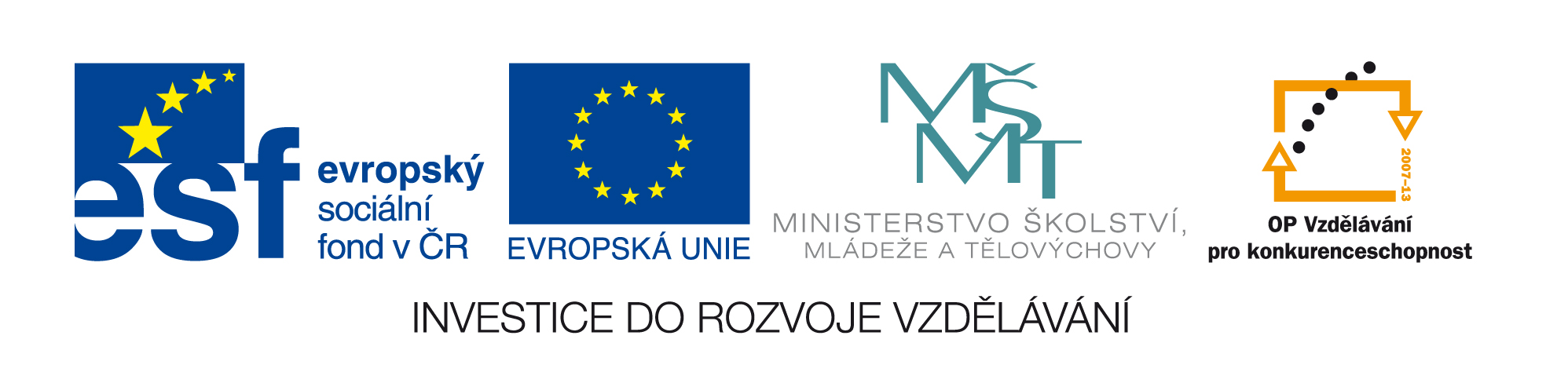 Pexeso: Pohoří ČRŘešeníMetodický listŽáci kartičky rozstříhají (lze zalaminovat, podlepit čtvrtkou) a poté kartičky slouží ke hře pexeso ve dvojicích nebo menších skupinách. Lze také rozdat každému žákovi ve třídě – hledání dvojice. Další obměna použití  	na magnetické tabuli přiřazovat dvojice.použít pouze karty s Pohořím, žáci si je vylosují a musí jednotlivé karty umístit na správné místo na mapu ČRpoužít pouze karty s nejvyššími vrcholy a z hlavy co nejrychleji říci pohoří, ve kterém se nacházípoužít pouze karty s nejvyššími vrcholy a umístit  na správné místo na mapu ČRKrušné horyOrlické horyŠumavaKrkonošeMoravskoslezské BeskydyČeskomoravská  vrchovinaJeseníkyJizerské horyČeský lesVelká Deštná  n. m.Klínovec  n. m.Plechý  n. m.Sněžka  n. m.Lysá hora  n. m.Smrk  n. m.Čerchov  n. m.Javořice  n. m.Praděd 1 491 m n. m.Krušné hory-Klínovec  n.m.Orlické hory-Velká Deštná  n. m.Šumava-Plechý  n. m.Krkonoše-Sněžka  n. m.Moravskoslezské Beskydy-Lysá hora  n. m.Jizerské hory-Smrk  n.m.Český les-Čerchov  n. m.Českomoravská  vrchovina-Javořice  n. m.Jeseníky-Praděd 1491 m n. m.